Seguimos con la empatía

EL PUENTE https://youtu.be/0nLyn2HPLic   (5,49)Os adjunto dos fotos para que las trabajeis. 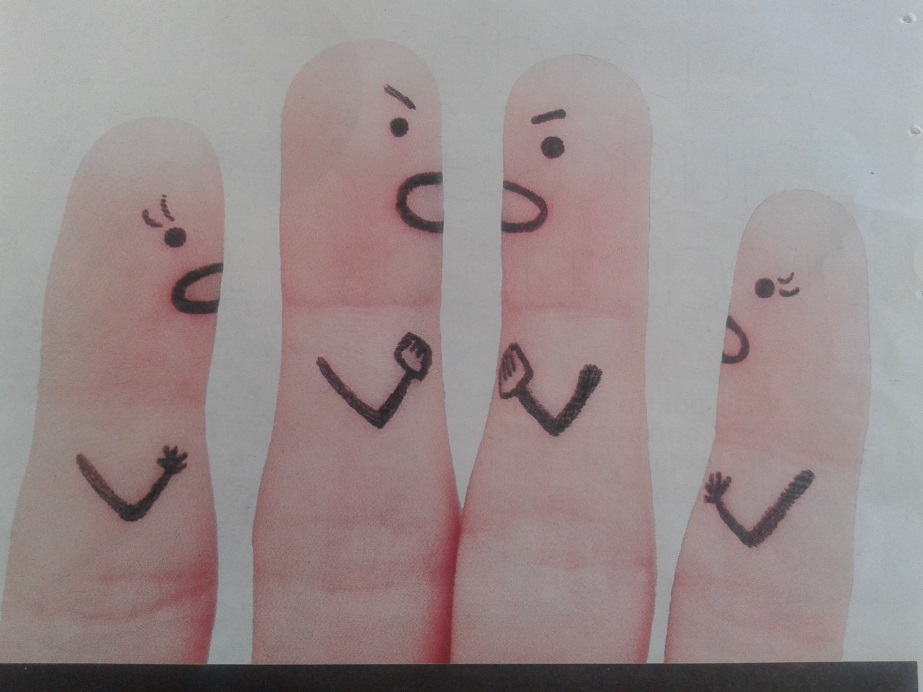 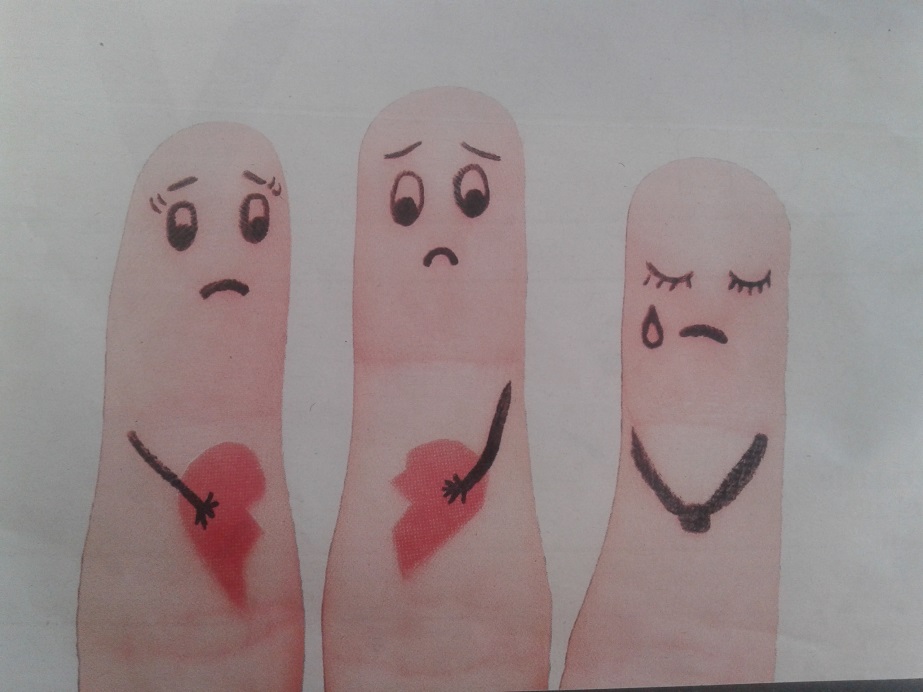 